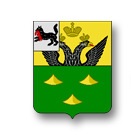 ОФИЦИАЛЬНЫЙ ВЕСТНИК БАЛАГАНСКОГО МУНИЦИПАЛЬНОГО ОБРАЗОВАНИЯ( ПУБЛИЧНОЕ ИЗДАНИЕ НОРМАТИВНЫХ ПРАВОВЫХ АКТОВ   ОРГАНОВ МЕСТНОГО САМОУПРАВЛЕНИЯ БАЛАГАНСКОГО МУНИЦИПАЛЬНОГО ОБРАЗОВАНИЯ)№16         10.12.2018 года                                                                                   Учредитель: Администрация Балаганского муниципального образования.Редактор: Глава Балаганского муниципального образования  Лобанов Н.И.Адрес: Россия,666391,Иркутская область, Балаганский район, р.п.Балаганск, ул. Мира,6 тел. 83954850472Тираж 17 экземпляров. Бесплатно.Изготовитель и распространитель: Администрация Балаганского муниципального образования.22.06.2018 №6-ГДРОССИЙСКАЯ ФЕДЕРАЦИЯИРКУТСКАЯ ОБЛАСТЬБАЛАГАНСКИЙ РАЙОНДУМА БАЛАГАНСКОГО МУНИЦИПАЛЬНОГООБРАЗОВАНИЯЧЕТВЕРТОГО СОЗЫВАРЕШЕНИЕОБ УТВЕРЖДЕНИИ ПОЛОЖЕНИЯ О ПОРЯДКЕ ОРГАНИЗАЦИИ И ПРОВЕДЕНИЯ ПУБЛИЧНЫХ СЛУШАНИЙ В БАЛАГАНСКОМ МУНИЦИПАЛЬНОМ ОБРАЗОВАНИИВ соответствии со статьей 28 Федерального закона от 06.10.2003 № 131-ФЗ «Об общих принципах организации местного самоуправления в Российской Федерации», статьей 16, 31 Устава Балаганского муниципального образования Дума Балаганского муниципального образованияРЕШИЛА:1.Утвердить Положение о порядке организации и проведения публичных слушаний в Балаганском муниципальном образовании (прилагается).2.Признать утратившим силу решение Думы Балаганского муниципального образования от 04.05.2018года № 5/6-ГД «Об утверждении Положения о порядке организации и проведения публичных слушаний в Балаганском муниципальном образовании»3.Опубликовать настоящее решение в СМИ «Балаганский вестник». 4.Данное решение вступает в силу со дня официального опубликования (обнародования).Председатель Думы Балаганскогомуниципального образованияМ.А. ХрипкоГлава Балаганского муниципального образования Н.И. ЛобановУтвержденорешением Думы Балаганского муниципального образования от 22.06.2018 №6-ГДПОЛОЖЕНИЕ О ПОРЯДКЕ ОРГАНИЗАЦИИ И ПРОВЕДЕНИИ ПУБЛИЧНЫХ СЛУШАНИЙ В БАЛАГАНСКОМ МУНИЦИПАЛЬНОМ ОБРАЗОВАНИИГЛАВА 1. ОБЩИЕ ПОЛОЖЕНИЯСтатья 1. Предмет регулирования настоящего Порядка1. Настоящий Порядок в соответствии с Конституцией Российской Федерации, Федеральным законом от 6 октября 2003 года № 131-ФЗ «Об общих принципах организации местного самоуправления в Российской Федерации» (далее – Федеральный закон «Об общих принципах организации местного самоуправления в Российской Федерации»), иными федеральными законами, ст. 16 Устава Балаганского муниципального образования (далее – Устав муниципального образования) определяет порядок назначения, подготовки и проведения публичных слушаний в Балаганском муниципальном образовании (далее – публичные слушания).2.Действие настоящего Порядка не распространяется на общественные отношения, связанные с назначением, подготовкой и проведением в Балаганском муниципальном образовании (далее – муниципальное образование) сходов граждан, собраний граждан, конференций граждан и иных форм непосредственного осуществления населением местного самоуправления и участия населения в осуществлении местного самоуправления. Статья 2. Цели публичных слушаний и юридическая сила его результатов 1.Публичные слушания являются формой участия граждан в осуществлении местного самоуправления, осуществляемой посредством обсуждения жителями муниципального образования проектов муниципальных правовых актов по вопросам местного значения и голосования жителей муниципального образования по указанным проектам.2.Публичные слушания проводятся в целях выявления мнения жителей муниципального образования и учета указанного мнения органами местного самоуправления и должностными лицами местного самоуправления муниципального образования при принятии соответствующего решения.3.Результаты публичных слушаний носят рекомендательный характер.Статья 3. Правовая основа публичных слушанийНазначение, подготовка и проведение публичных слушаний осуществляется в порядке, определенном Уставом муниципального образования, настоящим Порядком, иными муниципальными правовыми актами муниципального образования.Статья 4. Право на участие в публичных слушаниях1.Право на участие в публичных слушаниях – право жителей муниципального образования участвовать в обсуждении вопроса публичных слушаний, голосовать по нему, высказывать предложения и замечания по вопросу публичных слушаний, а также участвовать в действиях, связанных с назначением публичных слушаний, их подготовкой и проведением.2.В публичных слушаниях имеют право участвовать жители муниципального образования, обладающие избирательным правом.3.Прямые или косвенные ограничения прав жителей муниципального образования на участие в публичных слушаниях в зависимости от происхождения, должностного, социального и имущественного положения, расовой или национальной принадлежности, пола, образования, языка, отношения к религии, политических или иных взглядов, принадлежности к общественным объединениям, рода и характера занятий запрещаются.4.Жители муниципального образования вправе проводить агитацию не запрещенными федеральными законами способами, в целях:1)поддержки инициативы проведения публичных слушаний или отказа в поддержке такой инициативы;2)побуждения участников публичных слушаний голосовать либо отказаться от голосования по проекту муниципального правового акта;3)побуждения участников публичных слушаний голосовать за тот или иной вариант вопроса публичных слушаний, по которому осуществляется голосование.Статья 5. Принципы проведения публичных слушаний1.Жители муниципального образования, имеющие право на участие в публичных слушаниях, участвуют в публичных слушаниях на равных основаниях. В ходе публичных слушаний гражданин, имеющий право голосовать по проекту муниципального правового акта, обладает одним голосом, которым он вправе воспользоваться только лично.2.Участие в публичных слушаниях является свободным и добровольным, контроль за волеизъявлением жителей не допускается. В ходе публичных слушаний никто не может быть принужден к выражению своих мнений и убеждений или отказу от них.3.Органы и лица, обеспечивающие проведение публичных слушаний, обеспечивают также информирование жителей муниципального образования о назначении, подготовке и проведении публичных слушаний и его результатах.4.Ранее выявленное мнение жителей муниципального образования в форме местного референдума, на сходе, на собраниях, на конференциях (собраниях делегатов) граждан, путем проведения опроса граждан или иной форме непосредственного волеизъявления жителей муниципального образования по проекту муниципального правового акта, выносимому на публичные слушания, не является препятствием для назначения публичных слушаний.Статья 6. Вопросы публичных слушаний 1.На публичные слушания выносятся проекты муниципальных правовых актов и вопросы, предусмотренные частью 3 статьи 28 Федерального закона «Об общих принципах организации местного самоуправления в Российской Федерации», другими федеральными законами. На публичные слушания могут выноситься проекты иных муниципальных правовых актов по вопросам местного значения.2.Вопрос публичных слушаний, по которому осуществляется голосование, должен содержать вопрос о согласии участника публичных слушаний на принятие соответствующего муниципального правового акта, а в случаях проведения публичных слушаний по вопросу, предусмотренному пунктом 4 части 3 статьи 28 Федерального закона «Об общих принципах организации местного самоуправления в Российской Федерации» – вопрос о согласии участника публичных слушаний на осуществление соответствующего преобразования муниципального образования.Вопрос публичных слушаний, по которому осуществляется голосование, должен быть сформулирован таким образом, чтобы исключалась возможность его множественного толкования, чтобы на него можно было дать только ответы «да», «нет» и «воздержался». Статья 7. Форма проведения публичных слушаний и голосования на публичных слушаниях1.Слушания проводятся в форме заседаний.2. По итогам (результатам) слушаний принимается решение без голосования в форме рекомендаций, которое фиксируется в протоколе. Председательствующий на слушаниях вправе принять решение о необходимости проведения голосования среди участников слушаний. Подсчет голосов осуществляется организаторами слушаний, что отражается в протоколе слушаний.3.Голосование по вопросу публичных слушаний осуществляется путем открытого голосования. Открытое голосование осуществляется путем поднятия руки.Статья 8. Срок, дата и время проведения публичных слушаний 1.Срок проведения публичных слушаний со дня оповещения жителей муниципального образования о времени и месте их проведения до дня опубликования заключения о результатах публичных слушаний не может быть более трех месяцев.2.В пределах срока проведения публичных слушаний определяется дата проведения публичных слушаний – день, в который проводится заседание. Дата публичных слушаний не может быть ранее двух недель со дня оповещения жителей муниципального образования о времени и месте проведения публичных слушаний.3.Временем проведения публичных слушаний является время начала заседания. Время проведения публичных слушаний не может быть ранее 10 и позднее 20 часов по местному времени.4.Дата и время проведения публичных слушаний определяются, исходя из необходимости создания максимальных удобств для участников публичных слушаний. Статья 9. Место проведения публичных слушаний1.Местом проведения публичных слушаний является место нахождения помещения, в котором проводится заседание. Место проведения публичных слушаний определяется, исходя из необходимости создания максимальных удобств для участников публичных слушаний.2.Публичные слушания проводятся в помещении, пригодном для проведения заседаний граждан. 3.Помещение публичных слушаний должно быть оборудовано сидячими местами для участников публичных слушаний в количестве не менее 50 процентов от общего количества участников публичных слушаний.Статья 10. Финансовые основы публичных слушаний 1.Финансирование мероприятий, связанных с подготовкой и проведением публичных слушаний осуществляется за счет средств местного бюджета.ГЛАВА 2. ПОРЯДОК НАЗНАЧЕНИЯ ПУБЛИЧНЫХ СЛУШАНИЙСтатья 11. Инициатива проведения публичных слушаний1. Публичные слушания проводятся по инициативе:1) населения в количестве не менее 1% жителей муниципального образования, обладающих избирательных правом;2) Думы Балаганского муниципального образования;3) Главы Балаганского муниципального образования .2.Организацию подготовки и проведения публичных слушаний, назначенных Думой Балаганского муниципального образования (далее – Думой), осуществляет Дума, а публичных слушаний, назначенных главой Балаганского муниципального образования (далее – Глава), осуществляет Глава. Дума (Глава) определяет должностных лиц (работников), осуществляющих подготовку и проведение публичных слушаний (далее – организаторы публичных слушаний), в том числе определяет лиц, наделенных полномочиями председателя и секретаря заседания.3.Инициатива Думы о проведении публичных слушаний реализуется на основании обращения:1) группы депутатов Думы в количестве не менее 4 человек;2)органов территориального общественного самоуправления, которое осуществляется на территории муниципального образования;3) контрольного органа муниципального образования. 4.Инициатива проведения публичных слушаний Думой реализуется посредством внесения в повестку заседания Думы вопроса о назначении публичных слушаний.5.Глава выдвигает инициативу проведения публичных слушаний по собственной инициативе либо на основании обращения:1)администрации муниципального образования, ее структурных подразделений;2)избирательной комиссии муниципального образования.6. Обращения, предусмотренные частями 2 и 4 настоящей статьи, должны содержать следующие сведения: 1) обоснование проведения публичных слушаний;2) срок, дату и время проведения публичных слушаний;3) место проведения публичных слушаний.7. К обращениям, предусмотренным частями 2 и 4 настоящей статьи, должен прилагаться проект муниципального правового акта, который предлагается обсудить на публичных слушаниях, а в случаях, предусмотренных пунктом 4 части 3 статьи 28 Федерального закона «Об общих принципах организации местного самоуправления в Российской Федерации» – описание предлагаемого преобразования муниципального образования.Статья 12. Порядок выдвижения инициативы проведения публичных слушаний населением1. В целях выдвижения инициативы проведения публичных слушаний жители муниципального образования осуществляют сбор подписей участников публичных слушаний. В сборе подписей имеют право участвовать жители муниципального образования, имеющие право участвовать в публичных слушаниях на день осуществления соответствующих действий.2. В целях сбора подписей в поддержку инициативы проведения публичных слушаний жители муниципального образования вправе образовать инициативную группу в составе не менее 5 участников публичных слушаний. Инициативная группа образуется на собрании, на котором также избирается председатель инициативной группы. На собрании по образованию инициативной группы ведется протокол, который подписывается всеми членами инициативной группы. Председатель инициативной группы не позднее 3 рабочих дней со дня принятия решения об образовании инициативной группы направляет копию протокола собрания по образованию инициативной группы в Думу.В случаях образования инициативной группы подписи в поддержку инициативы проведения публичных слушаний собираются только членами инициативной группы.3.Подписи в поддержку инициативы проведения публичных слушаний собираются посредством их внесения в подписные листы по форме согласно приложению 1 к настоящему Порядку. Фамилия, имя и отчество участника публичных слушаний, дата его рождения, адрес места жительства, серия и номер паспорта или документа, заменяющего паспорт гражданина, вносятся в подписной лист участником публичных слушаний или лицом, осуществляющим сбор подписей в поддержку инициативы проведения публичных слушаний. Подпись в поддержку инициативы проведения публичных слушаний и дату ее внесения, подпись в согласие на обработку его персональных данных в целях выдвижения инициативы проведения публичных слушаний участник публичных слушаний ставит собственноручно.Сведения в подписной лист вносятся только рукописным способом, при этом использование карандашей не допускается.4.При осуществлении сбора подписей в поддержку инициативы проведения публичных слушаний лицо, осуществляющее сбор подписей, обязано по просьбе участника публичных слушаний предъявить ему для ознакомления проект муниципального правового акта (описание предлагаемого преобразования муниципального образования), который (которое) предлагается обсудить на публичных слушаниях.5.Сбор подписей осуществляется в течение не более 30 календарных  дней со дня сбора первой подписи, а в случаях образования инициативной группы – в течение не более 30 календарных дней со дня образования инициативной группы.6.После окончания сбора подписей в поддержку инициативы проведения публичных слушаний подписные листы должны быть сброшюрованы. Количество подписей участников публичных слушаний, содержащихся во всех подписных листах, может превышать необходимое количество подписей, установленное пунктом 1 части 1 статьи 11 настоящего Порядка, не более чем на 10 процентов.7.Не позднее 3 рабочих дней со дня окончания сбора подписей в поддержку инициативы проведения публичных слушаний лица, осуществлявшие сбор подписей, а в случаях образования инициативной группы – председатель инициативной группы, направляют в Думу обращение о выдвижение инициативы проведения публичных слушаний. Указанное обращение должно содержать сведения, предусмотренные пунктами 1 – 3 части 6 статьи 11 настоящего Порядка. К обращению о выдвижение инициативы проведения публичных слушаний прилагаются документы, предусмотренные частью 7 статьи 11 настоящего Порядка и сброшюрованные подписные листы.8. Дума проверяет поступившее ей обращение, предусмотренное частью 7 настоящей статьи, на предмет соответствия требованиям, предусмотренным настоящей статьей, и принимает решение о результатах выдвижения инициативы проведения публичных слушаний. Вопрос о результатах выдвижения инициативы проведения публичных слушаний населением подлежит рассмотрению на заседании Думы, следующем после дня поступления ей обращения, предусмотренного частью 7 настоящей статьи.9. В случаях, когда Думой принято решение о подтверждении факта выдвижения инициативы проведения публичных слушаний населением, вопрос о назначении публичных слушаний вносится в повестку заседания Думы, на котором рассматривался вопрос о результатах выдвижения инициативы проведения публичных слушаний населением, либо в повестку следующего заседания Думы.Статья 13. Отзыв инициативы проведения публичных слушаний, выдвинутой населением1.Граждане, собиравшие подписи в поддержку инициативы проведения публичных слушаний, а в случаях образования инициативной группы – инициативная группа, вправе отозвать выдвинутую ими инициативу проведения публичных слушаний до дня рассмотрения Думой вопроса о назначении публичных слушаний.2.Отзыв инициативы проведения публичных слушаний осуществляется путем направления в Думу заявления, подписанного всеми гражданами, осуществлявшими сбор подписей в поддержку инициативы проведения публичных слушаний, а в случаях образования инициативной группы – заявления инициативной группы, подписанного всеми членами инициативной группы.3.Отзыв инициативы проведения публичных слушаний не препятствует рассмотрению такой инициативы Думой.Статья 14. Принятие решения о назначении публичных слушаний 1.Публичные слушания, проводимые по инициативе населения или Думы, назначаются Думой, а по инициативе Главы – Главой.2.В случае принятия Думой решения о назначении публичных слушаний по инициативе населения Дума вправе изменить предложенные населением срок, дату и время проведения публичных слушаний, при условии оставления без изменения проекта муниципального правового акта (описания предлагаемого преобразования муниципального образования), предложенного населением для обсуждения на публичных слушаниях.3.Решение о назначении публичных слушаний принимается Думой путем принятия решения, Главой – путем принятия постановления.4. В решении о назначении публичных слушаний устанавливаются:1) срок, дата и время проведения публичных слушаний;2) место проведения публичных слушаний;3)порядок подачи предложений и замечаний.К решению о назначении публичных слушаний прилагается проект муниципального правового акта, подлежащий обсуждению на публичных слушаниях (описание предлагаемого преобразования муниципального образования).5. Решение о назначении публичных слушаний, включая приложение к нему, подлежит официальному опубликованию (обнародованию) в порядке, установленном для опубликования (обнародования) соответствующих муниципальных правовых актов, не позднее десяти календарных дней после дня его принятия.6. Датой оповещения жителей муниципального образования о времени и месте проведения публичных слушаний является день официального опубликования (обнародования) решения о назначении публичных слушаний.ГЛАВА 3. ПОРЯДОК ПОДГОТОВКИ И ПРОВЕДЕНИЯ 
ПУБЛИЧНЫХ СЛУШАНИЙСтатья 15. Оповещение участников публичных слушаний о вопросе публичных слушаний1.Организаторы публичных слушаний принимают меры для заблаговременного оповещения жителей муниципального образования о дате, времени и месте проведения публичных слушаний, представления предложений и замечаний, возможности заблаговременно ознакомиться с проектом муниципального правового акта (описанием предлагаемого преобразования муниципального образования), подлежащего обсуждению на публичных слушаниях. 2.Оповещение участников публичных слушаний о вопросе публичных слушаний может осуществляться путем опубликования соответствующей информации в средствах массовой информации, ее размещения на официальных сайтах органов местного самоуправления муниципального образования в информационно-телекоммуникационной сети «Интернет», в местах, наиболее посещаемых жителями муниципального образования, и в иных удобных для населения формах. Статья 16. Порядок регистрации участников публичных слушаний 1.В целях учета количества жителей муниципального образования, принявших участие в публичных слушаниях, осуществляется регистрация участников публичных слушаний (далее – регистрация).  2.Регистрация осуществляется организаторами публичных слушаний путем внесения сведений об участниках публичных слушаний в список участников публичных слушаний. 3.Список участников публичных слушаний оформляется по форме согласно приложению 2 к настоящему Порядку. Все листы списка участников публичных слушаний подлежат сквозной нумерации.4 Регистрация начинается не позднее, чем за 30 минут до времени проведения публичных слушаний.5.Для регистрации участник публичных слушаний, предъявляет, организатору публичных слушаний свой паспорт или иной документ, заменяющий паспорт гражданина.6.Организатор публичных слушаний на основании представленного паспорта или иного документа, заменяющего паспорт гражданина, собственноручно вносит сведения об участнике публичных слушаний в список участников публичных слушаний. Подпись, дату проставления подписи и подпись в согласие обработки персональных данных в целях проведения публичных слушаний участник публичных слушаний, вносит в соответствующий список собственноручно.7.В случае если все желающие принять участие в слушаниях не могут разместиться в выделенном для проведения слушаний помещении, председательствующий принимает решение о прекращении регистрации.8.Регистрация завершается с момента начала заседания.9.Список участников публичных слушаний после завершения регистрации подлежит брошюрованию.Статья 17. Порядок проведения заседания1.Слушания проводятся в следующей последовательности:1) регистрация лиц, желающих принять участие в слушаниях;2) объявление повестки слушаний;3) основной доклад и содоклады;4) вопросы и ответы на них;5) дача заключения экспертиз (при наличии);6) выступления участников слушаний;7) принятие решения;8)учет предложений и замечаний.2.Участники публичных слушаний, прошедшие регистрацию в соответствии со статьей 16 настоящего Порядка, допускаются в зал, в котором проводится заседание.Участники публичных слушаний не допускаются в зал, в котором проводится заседание, если с момента начала заседания прошло более 15 минут.3.Заседание ведет организатор публичных слушаний, наделенный полномочиями председателя заседания. 4.Председатель открывает заседание, представляет себя и секретаря заседания, информирует о численности участников слушаний, фиксирует время начала слушаний, разъясняет присутствующим порядок проведения заседания (регламент), порядок голосования по вопросу публичных слушаний в случае проведения голосования, а также порядок представления предложений и замечаний по вопросу публичных слушаний в письменной форме. После чего председатель объявляет вопрос публичных слушаний и объясняет причины, по которым обсуждается данный вопрос. Председатель заседания предоставляет слово выступающим, определяет очередность выступлений, осуществляет контроль за соблюдением регламента выступления. Никто не вправе выступать на заседании без разрешения председателя заседания.5.Право выступления на слушаниях в первоочередном порядке предоставляется организаторам слушаний, представителям политических партий, имеющих региональные или местные отделения на территории муниципального образования, а также иным лицам, заранее уведомившим в письменной форме орган, ответственный за подготовку и проведение слушаний, о намерении выступить. С целью разъяснения сути вопроса публичных слушаний слово для выступления может быть предоставлено лицам, имеющим специальные знания по вопросу публичных слушаний.6.Иным участникам слушаний слово предоставляется председательствующим с учетом соблюдения регламента слушаний. Председатель заседания вправе прервать выступающее лицо, если его выступление длится более 15 минут либо это лицо допускает оскорбительные и нецензурные высказывания, угрожает жизни, здоровью или имуществу каких-либо лиц, либо проявляет неуважение к обществу в иной форме. В случае проявления лицом, присутствующим на заседании, неуважения к обществу повторно, председатель заседания предупреждает указанное лицо о возможности привлечения его к административной ответственности.Председатель заседания вправе лишить слова лицо, неоднократно грубо нарушившее регламент выступления.7.Иные организаторы публичных слушаний следят за соблюдением порядка на заседании, а также осуществляют иные действия, необходимые для обеспечения проведения заседания.8.Продолжительность слушаний определяется характером обсуждаемых вопросов.9. Каждый участник слушаний имеет право выступить, высказать мнение, дать предложения и замечания по вынесенному на слушания вопросу. Предложения, замечания и высказывания участников слушаний, выраженные устно, заносятся в протокол слушаний. Участники слушаний вправе представить предложения и замечания в письменной форме в ходе слушаний.10.Участники слушаний не вправе употреблять в своей речи грубые и оскорбительные выражения, допускать необоснованные обвинения в чей-либо адрес, использовать заведомо ложную и непроверенную информацию, призывать к незаконным действиям, препятствовать нормальному ходу проведения обсуждения. При несоблюдении указанных требований лицо может быть удалено из помещения, где проводятся слушания. 11.Если заседание длиться более 90 минут председатель заседания вправе объявить перерыв, но не более чем на 15 минут. 12.После окончания выступлений председатель заседания в случае проведения голосования предлагает участникам публичных слушаний голосовать по вопросу публичных слушаний  за один из трех вариантов ответа: «да», «нет» или «воздержался», путем поднятия руки.Организаторы публичных слушаний осуществляют подсчет голосов, поданных за каждый вариант ответа.13.После окончания голосования председатель заседания предлагает участникам публичных слушаний представить свои предложения и замечания по вопросу публичных слушаний в письменной форме. Указанные предложения и замечания должны содержать сведения о фамилии, имени и отчестве участника публичных слушаний, дате его рождения, месте жительства и быть заверены собственноручной подписью участника публичных слушаний.14.После окончания сбора предложений и замечаний по вопросу публичных слушаний в письменной форме председатель заседания объявляет заседание закрытым.Статья 18. Протокол заседания1. В заседании ведется протокол. Протокол заседания ведет секретарь заседания.2. В протокол заседания вносятся следующие сведения:1) дата проведения заседания;2) место проведения заседания;3)фамилии, имена и отчества организаторов публичных слушаний, проводивших заседание, с указанием должности председателя и секретаря заседания;4) время начала заседания;5)число лиц, присутствовавших на заседании, с указанием из них числа участников публичных слушаний;6)краткое содержание каждого выступления на заседании, сделанных предложений и замечаний по вопросу публичных слушаний с указанием фамилии и инициалов выступающего;7)итоги голосования при проведении голосования в соответствии со статьей 19 настоящего Порядка;8)перечень предложений и замечаний по вопросу публичных слушаний, представленных на заседании в письменной форме, с указанием фамилии, имени и отчества лица их написавшего, адреса его места жительства;9) время закрытия заседания.4. Протокол заседания подписывается председателем и секретарем заседания.5.Предложения и замечания по вопросу публичных слушаний, представленные на заседании в письменной форме, приобщаются к протоколу заседания.ГЛАВА 4. ПОРЯДОК УСТАНОВЛЕНИЯ ИТОГОВ ГОЛОСОВАНИЯ 
И РЕЗУЛЬТАТОВ ПУБЛИЧНЫХ СЛУШАНИЙСтатья 19. Порядок установления итогов голосования1.Итоги слушаний устанавливаются организаторами публичных слушаний незамедлительно после закрытия заседания.2.Итоги слушаний, голосование по вопросу которых осуществлялось путем поднятия руки участников публичных слушаний в соответствии с частью 12 статьи 17 настоящего Порядка.3.В случаях, предусмотренных частью 2 настоящей статьи, в протокол заседания вносятся следующие сведения об итогах голосования:1)число голосов участников публичных слушаний поданных за вариант ответа «да»;2)число голосов участников публичных слушаний поданных за вариант ответа «нет»;3)число голосов участников публичных слушаний поданных за вариант ответа «воздержался».Статья 20. Порядок установления результатов публичных слушаний1.Результаты публичных слушаний устанавливаются организаторами публичных слушаний не позднее 5 рабочих дней со дня проведения заседания на основании протокола заседания.2.Результаты публичных слушаний устанавливаются путем определения числа участников публичных слушаний, проголосовавших за каждый вариант ответа на вопрос публичных слушаний, по которому проводилось голосование, а также рассмотрения предложений и замечаний по вопросу публичных слушаний, поступивших от участников публичных слушаний.3.Организаторы публичных слушаний рассматривают каждое предложение и замечание по вопросу публичных слушаний, поступившее от участников публичных слушаний, отдельно. Организаторы публичных слушаний не рассматривают предложения и замечания по вопросу публичных слушаний, представленные в письменной форме, если они не содержат сведений, предусмотренных частью 13 статьи 17 настоящего Порядка, либо содержат не все указанные сведения.4.По результатам рассмотрения предложений и замечаний по вопросу публичных слушаний, поступивших от участников публичных слушаний, организаторы публичных слушаний готовят одну из следующих рекомендаций:1)об учете предложения (замечания), поступившего от участников публичных слушаний, при принятии соответствующего муниципального правового акта (направлении предложения (замечания) по вопросу преобразования муниципального образования, поступившего от участников публичных слушаний, в Законодательное Собрание Иркутской области);2)об оставлении предложения (замечания), поступившего от участников публичных слушаний, без учета.Статья 21. Заключение о результатах публичных слушаний1.На основании установленных результатов публичных слушаний организаторы публичных слушаний готовят проект заключения о результатах публичных слушаний.2.Проект заключения о результатах публичных слушаний должен содержать следующие сведения:1) дату и место проведения заседания;2) вопрос публичных слушаний, по которому осуществлялось голосование и варианты ответа на него;3) форма голосования на публичных слушаниях;4) число участников публичных слушаний, принявших участие в голосовании по вопросу публичных слушаний;5) число голосов, поданных за каждый вариант ответа на вопрос публичных слушаний, по которому осуществлялось голосование;6) число поступивших предложений и замечаний по вопросу публичных слушаний;7) число поступивших предложений и замечаний, по вопросу публичных слушаний, оставленных организаторами публичных слушаний без рассмотрения в соответствии с частью 3 статьи 20 настоящего Порядка;8) число поступивших предложений и замечаний, по вопросу публичных слушаний, по которым организаторами публичных слушаний подготовлена рекомендация, предусмотренная пунктом 2 части 4 статьи 20 настоящего Порядка;9) описание каждого поступившего предложения (замечания) по вопросу публичных слушаний, по которому организаторами публичных слушаний подготовлена рекомендация, предусмотренная пунктом 1 части 4 статьи 20 настоящего Порядка, с мотивированным обоснованием подготовленной рекомендации.3.Проект заключения о результатах публичных слушаний, назначенных Думой, не позднее 10 рабочих дней со дня проведения заседания вносится на рассмотрение Думы, а проект заключения о результатах публичных слушаний, назначенных Главой, – на рассмотрение Главы.4.Заключение о результатах публичных слушаний, назначенных Думой, утверждается решением Думы. Заключение о результатах публичных слушаний, назначенных Главой, утверждается постановлением Главы.5.Заключение о результатах публичных слушаний утверждается не позднее 5 рабочих дней до дня окончания срока публичных слушаний.6.Заключение о результатах публичных слушаний подлежит официальному опубликованию (обнародованию) в порядке, предусмотренном для официального опубликования (обнародования) муниципального правового акта, которым оно утверждено, не позднее дня окончания срока публичных слушаний.По решению Думы (Главы) заключение о результатах публичных слушаний может быть размещено на официальных сайтах органов местного самоуправления муниципального образования в информационно-телекоммуникационной сети «Интернет».7. Если при утверждении заключения о результатах публичных слушаний Думой (Главой) была одобрена рекомендация о направлении предложения (замечания) по вопросу преобразования муниципального образования, поступившего от участников публичных слушаний, в Законодательное Собрание Иркутской области, соответствующее предложение (замечание) или его описание направляется в Законодательное Собрание Иркутской области не позднее 10 рабочих дней со дня утверждения заключения о результатах публичных слушаний.Приложение 1к Порядку организации и проведения публичных слушаний в Балаганском муниципальном образованииПОДПИСНОЙ ЛИСТпубличных слушанийМы, нижеподписавшиеся, поддерживаем инициативу проведения публичных слушаний по вопросу:Подписной лист удостоверяю:Приложение 2к Порядку организации и проведения публичных слушаний в Балаганском муниципальном образованииСПИСОК УЧАСТНИКОВ ПУБЛИЧНЫХ СЛУШАНИЙ 
Список удостоверяю: _____________________________________________________________________________________(фамилия, имя, отчество организатора публичных слушаний)_____________________________________________________________________________________(дата заполнения списка№ 
п/пФамилия, имя,
отчествоГод рождения (в возрасте
18 лет на день сбора подписей –
дополнительно день и месяц)Адрес места 
жительстваСерия и номер
паспорта или 
заменяющего 
его документаПодпись в поддержку инициативы проведения публичных слушаний и дата ее внесенияПодпись в согласие на обработку персональных данных в целях выдвижения инициативы проведения публичных слушаний1.2.3.На обработку моих  персональных данных в целях       выдвижения инициативы проведения публичных слушанийНа обработку моих  персональных данных в целях       выдвижения инициативы проведения публичных слушанийНа обработку моих  персональных данных в целях       выдвижения инициативы проведения публичных слушанийсогласенсогласенсогласен(фамилия, имя и отчество, дата рождения, адрес места жительства, серия, номер и дата выдачи паспорта или заменяющего его документа лица, собиравшего подписи, с указанием наименования и кода органа, выдавшего паспорт или заменяющий его документ)(фамилия, имя и отчество, дата рождения, адрес места жительства, серия, номер и дата выдачи паспорта или заменяющего его документа лица, собиравшего подписи, с указанием наименования и кода органа, выдавшего паспорт или заменяющий его документ)(фамилия, имя и отчество, дата рождения, адрес места жительства, серия, номер и дата выдачи паспорта или заменяющего его документа лица, собиравшего подписи, с указанием наименования и кода органа, выдавшего паспорт или заменяющий его документ)подпись и датаподпись лица, собиравшего подписи№ п/пФамилия, имя, отчествоГод рождения (в возрасте 18 лет – дополнительно число и месяц рождения)Адрес места жительстваСерия и номер паспорта или документа, заменяющего паспорт гражданинаДата внесения подписиПодписьПодпись в согласие на обработку персональных данных в целях проведения публичных слушаний1234.